Nombre: __________________________  Bloque: ________  Fecha: _________________________Español Básico  – Repaso de Capítulo 1I. Overview.   The following topics will be covered on the test:II. Vocabulario.A. Fill in the blank with the correct answer to each question IN SPANISH.1. ¿Cómo te llamas? ___________________________________________________2. ¿Cómo estás? ___________________________________________________3. ¿De dónde eres? ___________________________________________________4. ¿Qué día es? ___________________________________________________5. ¿Qué fecha es? ___________________________________________________6. ¿Qué hora es? ___________________________________________________7. ¿Cuál es tu teléfono? ___________________________________________________8. ¿Cómo se escribe...? ___________________________________________________9. ¿Cuál es tu correo electrónico? ___________________________________________________10. ¿Quién es la muchacha? ___________________________________________________B. Match the correct vocabulary word/part of work for each sentence/question.1. Yo soy ___________  Holden.	a. cómo			b. que			c. de			d. es2. Son las siete ___________ media.	a. menos			b. y			c. seis			d. diez3. Ella es mi ___________ amiga.	a. bien				b. se llama		c. veinte		d. mejor4. Adiós. Tengo que ___________.	a. mal				b. ella			c. irme			d. ustedesC. Match each person with the correct subject in Spanish.1. Yo   ________2. Ella   ________3. Tú   ________4. Ellos   ________5. Nosotros   ________6. Usted   ________7. Él   ________a. Web. You (formal)c. Theyd. You (informal)e. If. Sheg. HeD. Complete the conversation using the Chapter 1 Vocabulary 1.E. Write the number in Spanish. Watch spelling!!1. 24 ___________________________2. 39 ___________________________3. 12 ___________________________4. 5 ___________________________5. 13 ___________________________6. 1 ___________________________7. 0 ___________________________8. 20 ___________________________9. 29 ___________________________20. 26 ___________________________F. Fill in the calendar with the month, days, and numbers IN SPANISH.G. Identify each month pictured.  _____________________________________________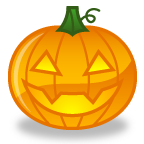        _____________________________________________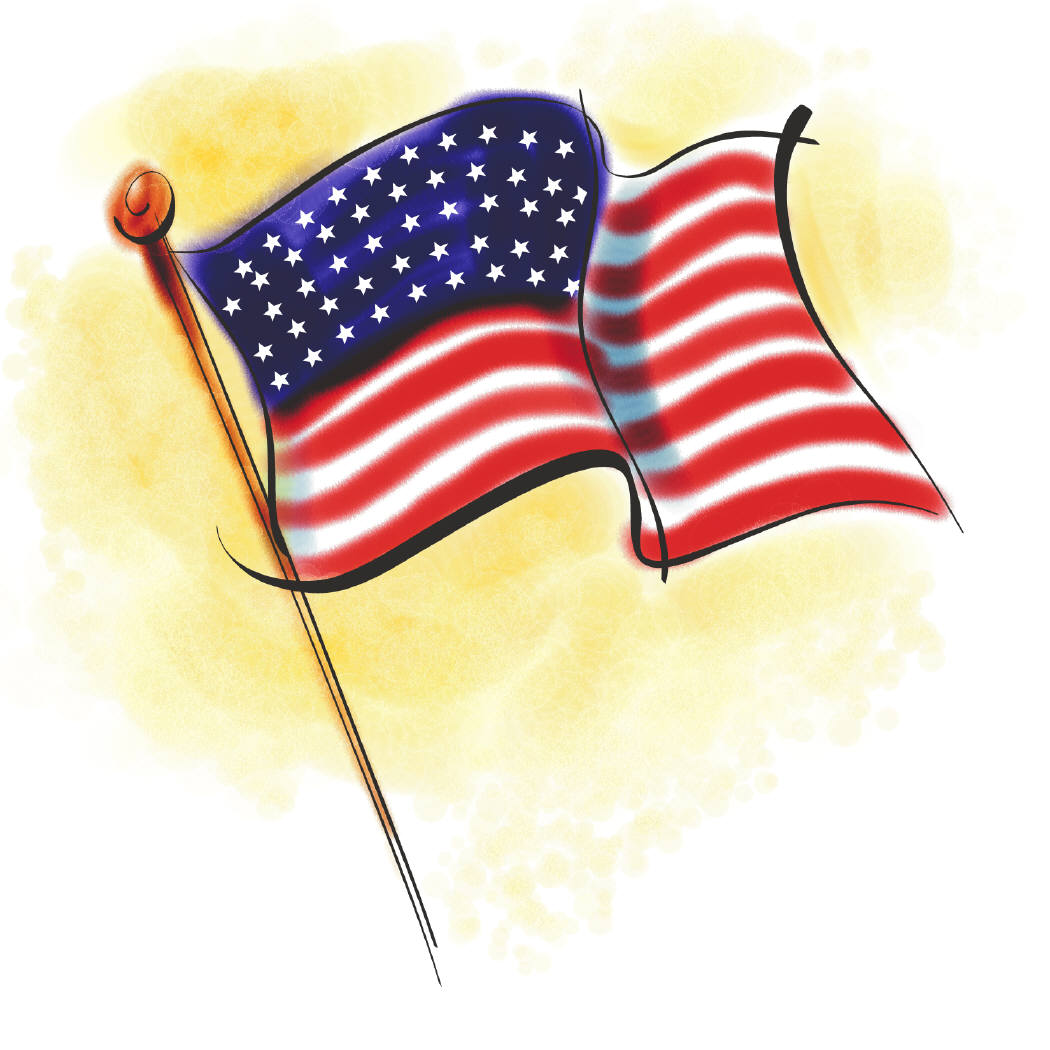 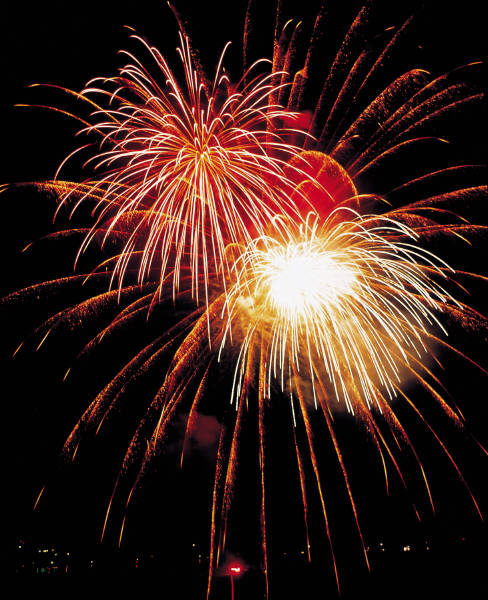     _____________________________________________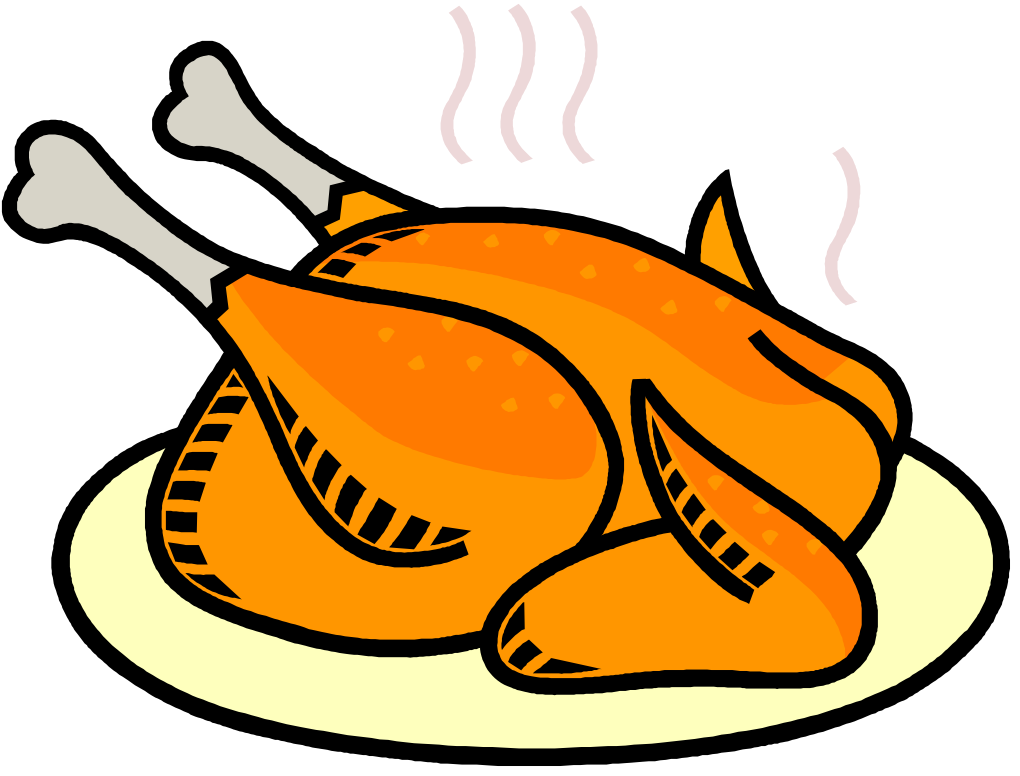 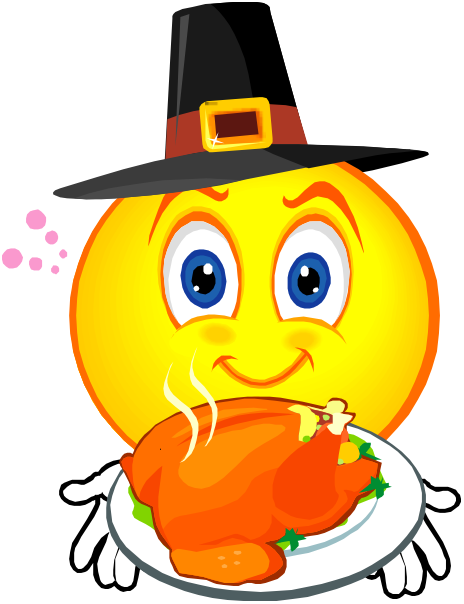   _____________________________________________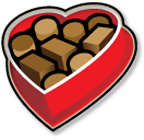 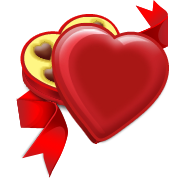 III. Gramática.A. Fill in the time for each clock in SPANISH.1. ____________________________________________________________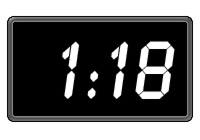 2. ____________________________________________________________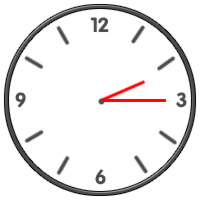 3.  ____________________________________________________________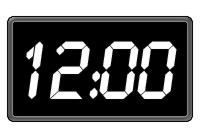 4.   ___________________________________________________________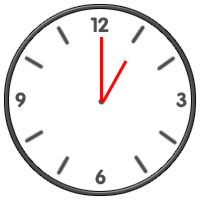 5. ____________________________________________________________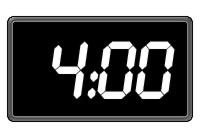 6. ____________________________________________________________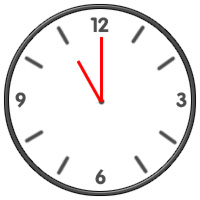 7. ____________________________________________________________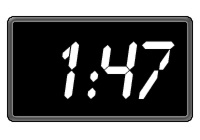 8. 11:00 AM ____________________________________________________________9. 12:52 ____________________________________________________________10. 9:35 PM ____________________________________________________________11. 4:06 PM ____________________________________________________________12. 3:59 AM ____________________________________________________________13. 8:07 PM ____________________________________________________________14. 12:00 AM ____________________________________________________________B. Fill in the chart with the correct form of SER and the English meaning.C. Decide whether the words describe a boy or girl.1. El muchacho	a. boy		b. girl2. La muchacha	a. boy		b. girl3. El amigo	a. boy		b. girl4. La compañera de clase	a. boy		b. girl5. La amiga	a. boy		b. girl6. El compañero de clase	a. boy		b. girl7. El profesor	a. boy		b. girl8. La profesora de ciencias	a. boy		b. girl9. Ellas	a. boy		b. girl10. Nosotras	a. boy		b. girlIV. Lectura - ReadingA. Read the paragraph and answer the questions that follow.¡Hola! ¿Cómo estás? Me llamo Rogelio. Yo soy un muchacho de Puerto Rico. Soy estudiante en Colegio Juan Valderón. Mi mejor amigo es Jorge. Él es de Cuba. Nosotros somos compañeros de clase. Mi profesora de español es la señora Martínez.  Ella es de México. Mi número de teléfono es uno-cuatro-cero – siete-nueve-cinco – dos-dos-seis-tres. Mi correo electrónico es RogelioRamon@gmail.com. Tengo que irme. ¡Hasta luego!1. ¿Cómo se llama el muchacho? __________________________________________2. ¿De dónde es Rogelio? __________________________________________________3. ¿De dónde es Jorge? _____________________________________________________4. ¿Quién es la profesora? ___________________________________________________5. ¿De dónde es la profesora? ________________________________________________6. ¿Cuál es el número de Rogelio? _____________________________________________7. ¿Cuál es el correo electrónico de Rogelio? ______________________________________8. ¿Quién es el amigo de Rogelio? _______________________________________________B. Read the conversation and answer the questions that follow.1. ¿Cómo se llama la muchacha? ______________________________________________2. ¿Cómo se llama el muchacho? ______________________________________________3. ¿De dónde es Alicia? ______________________________________________4. ¿De dónde es Miguel? ______________________________________________5. ¿Cuál es el número de Miguel? ______________________________________________V. WritingA. Write a complete paragraph in Spanish.You need to introduce yourself and your best friend to the new student in class. Write a paragraph or a conversation that tells the following:Your name and your best friends nameWhere you are fromHow you are.Your telephone number and email addressThe day, date, and timeThe name of your Spanish and science teachers.COMPLETE SENTENCES!________________________________________________________________________________________________________________________________________________________________________________________________________________________________________________________________________________________________________________________________________________________________________________________________________________________________________________________________________________________________________________________________________________________________________________________________________________________________________________________________________________________________________________________________________________________________________________________________________________________________________________________________________________________________________________________________________________________________________________________________________________________Greetings/GoodbyesIntroductions (yourself, someone else)Saying where you are fromTelling the date, day, and timeGiving your phone number and email addressUsing the verb ser correctly1. MaríaHola.2. Fernando__________________________.3. María¿Cómo estás?4. FernandoYo estoy _______________________.5. María¿Cómo te ______________________.6. FernandoMe llamo Fernando. ¿Y tú?7. MaríaYo soy María.8. FernandoMucho gusto.9. María________________________.10. Fernando¿De dónde _____________________.11. María Yo soy de Perú.12. Fernando¿Cuál es tu teléfono?13. MaríaEs  nueve-ocho-uno - _____________ ____________ _________ dos-tres-cero-uno(981-345-2301)14. FernandoGracias. Tengo que irme. ¡Hasta luego!15. María___________________________.NovemberNovemberNovemberNovemberNovemberNovemberNovemberSundayMondayTuesdayWednesdayThursdayFridaySaturday12345678910111213141516171819202122232425262728293031Spanish: Yo ________________English: ___________________Spanish: Nosotros ________________English: ___________________Spanish: Tú ________________English: ___________________Spanish: Vosotros ________________English: ___________________Spanish: Él ________________English: ___________________Spanish: Ella ________________English: ___________________Spanish: Usted ________________English: ___________________Spanish: Ellos ________________English: ___________________Spanish: Ellas ________________English: ___________________Spanish: Ustedes ________________English: ___________________AliciaHola. Yo soy Alicia. Yo soy tu compañera de clase. ¿Cómo te llamas?MiguelMe llamo Miguel. Mucho Gusto.AliciaIgualmente.Miguel¿De dónde eres?AliciaYo soy de Chile. ¿Y tú?MiguelYo soy de Argentina.Alicia¿Cuál es tu número?MiguelEs nueve-ocho-dos – tres-cinco-cinco – siete-cero-seis-ceroAliciaTengo que irme. Adiós.MiguelHasta mañana.